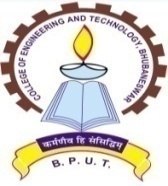  COLLEGE OF ENGINEERING AND TECHNOLOGY (A Constituent College of BPUT, Odisha)       Techno Campus, Ghatikia, Bhubaneswar-751003. ADMISSION NOTICE DETAILS ON COUNSELLING-CUM-ADMISSION INTO REGULAR TWO-YEAR MASTER OF SCIENCE (M.Sc.) PROGRAMME – 2015 No.  2195 /CET				Dated: 27/07/2015 The provisional merit-list of candidates, documents required for verification at the time of admission at 10:00 A.M. on 03/08/2015, fees etc. for admission into 2-year regular M.Sc. in Applied Chemistry, Applied Physics and Mathematics and Computing programs are notified in our college website: (www.cet.edu.in). For detailed information visit our college website www.cet.edu.in. Sd/-PrincipalDetails of information and requirement for Counselling-cum-admission into Regular 2-year M. Sc. Programs (Applied Chemistry, Mathematics and Computing and Applied Physics) for the session 2015-16. The Provisional Merit-list for selected candidates for different regular 2-year M. Sc. programs are attached at the bottom of this notice. The admission will be done based on rank and subject to vacancy commensurating to their rank. The venue and schedule of reporting for admission are as follows: Venue: CET, Bhubaneswar (Room No. B - 409,3rd floor). Reporting Date and Time: 03.08.2015 from 10.00AM – 12.30 PM If the selected candidates will not report as per above schedule of time, then their claim for admission will not be considered. Candidates are required to bring a Demand Draft of Rs.37, 400/- (rupees thirty seven thousand four hundred only) from any nationalised bank in favour of Principal, CET, Bhubaneswar and payable at Bhubaneswar. This fees includes 1st year fees and BPUT fees of Rs.5,000/-. The other documents required at the time of admission for verification are 	i) All Original Certificates starting from 10th i.e. 10th, +2 Sc., +3 Sc. ii) All Original Mark-sheets starting from 10th i.e. 10th, +2 Sc., +3 Sc. iii) Original Caste certificates, if claiming any reservation (SC or ST) iv) Original CLC and conduct certificate to be deposited. v) Two (2) recent passport size colour photographs to be deposited. PROVISIONAL MERIT-LIST FOR COUNSELLING-CUM-ADMISSION INTO REGULAR 2-YEAR M.Sc. PROGRAM – 2015.Date and Time of Reporting: 03.08.2015 from 10.00AM – 12.30 PM. Venue: CET, Bhubaneswar (Room No. B- 409). (A) M.Sc. in Applied Chemistry Wait-listed Candidates(B) M.Sc. in Applied Physics Wait-listed CandidatesName of the General Category                        Candidates1Jyostnarani Sahoo2Sudesna Aech3Jocchana Lenka4Sudipta Puty5Abhisekh Dubey6Arpita Mishra7Narendra Prasad Sahoo8Rajashree Rajanandini9Ranjeeta Mohanta10Payal Chhotray11Sandeep Kumar Jena12Satyajit Mohapatra13Mitushree Ghosh14Manoranjan Parida15Koshis Kumar Pradhan16Subham Mohanty17Rakesh Kumar Mohanty18Balaram Sahu19Supriya Palei20Sushree Sudhansubala Nayak21Rajashree Senapati22Tejaswini Sahoo23Saikrishna Mohapatra24Padmakshya Sethy25Akash Sahu26Sambit Rout27Malayandu Mohapatra28Reshma Parida29Madhusmita Rath30Adyasha Mishra1Monalisa Mishra2Jyotiroja Sahoo3Manmath Prtiyadarshan Nayak4Binay Bindusagar Behera5Gyanaranjan Behera6Aishwarya Subhadarshini7Swasti Priya Dasnayak8Biswambhara Sahoo9Sushree Ipsita 10Biswakalyani Nayak11Debasis Mishra12Sunil Kumar Biswal13Smrutismita Samal14Raja Kishore Sahoo15Sangita Tripathy16Priyambada Mallick17Janmey Jay Panda18Choudhury PS Smitendu19Swati Sahu20Sruti Sangeeta Jena21Abhisek Mishra22Tapaswini Pradhan23Sabyasachi Maisal24Mousumi Tripathy25Abhipsa Priyadarshinee26Devi Madhusmita Mohanta27Subhakanta Lenka28Manasi Jena29Satyanarayan Samal30Biswaranjan Dash